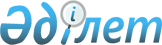 О внесении изменений и дополнений в некоторые приказы Министра внутренних дел Республики Казахстан от 20 июня 2019 года № 562 "Об утверждении Правил безопасного обращения с гражданским и служебным оружием" и от 1 июля 2019 года № 602 "Об утверждении Правил оборота гражданского и служебного оружия и патронов к нему"Приказ Министра внутренних дел Республики Казахстан от 27 октября 2020 года № 739. Зарегистрирован в Министерстве юстиции Республики Казахстан 30 октября 2020 года № 21553
      В соответствии с подпунктом 8-1) пункта 1 статьи 29 Закона Республики Казахстан от 30 декабря 1998 года "О государственном контроле за оборотом отдельных видов оружия" ПРИКАЗЫВАЮ:
      1. Внести в приказ Министра внутренних дел Республики Казахстан от 20 июня 2019 года № 562 "Об утверждении Правил безопасного обращения с гражданским и служебным оружием" (зарегистрирован в Реестре государственной регистрации нормативных правовых актов № 18881; опубликован 28 июня 2019 года в Эталлонном контрольном банке Нормативных правовых актов Республики Казахстан в электронном виде) следующие изменения и дополнения:
      в Правилах по безопасному обращению с гражданским и служебным оружием, утвержденных указанным приказом:
      подпункт 1) пункта 4 изложить в следующей редакции:
      "1) хранить оружие и патроны с соблюдением условий, обеспечивающих их сохранность, а также исключающих доступ к ним посторонних лиц, в запирающихся на замок сейфах или металлических шкафах, ящиках. При этом оружие находится в разряженном состоянии;";
      подпункт 4) пункта 4 изложить в следующей редакции:
      "4) перевозить оружие в разряженном состоянии в упаковке (чехлах, кобурах, специальной таре, кейсах, футлярах).";
      подпункт 5) пункта 5 изложить в следующей редакции:
      "5) применять патроны к оружию и поражающие элементы, не предназначенные для стрельбы из используемой модели оружия, патроны с самостоятельно увеличенным пороховым зарядом, поражающие элементы, изготовленные кустарным способом (за исключением патронов к охотничьему огнестрельному гладкоствольному оружию, снаряженных гражданами для личного использования), патроны с истекшим сроком годности, осечные патроны;";
      подпункт 8) пункта 5 изложить в следующей редакции:
      "8) самостоятельно производить ремонт составных частей и компонентов оружия, вносить в них конструктивные изменения, меняющие их тактико-технические характеристики;";
      подпункт 10) пункта 5 изложить в следующей редакции:
      "10) носить, перевозить и использовать оружие, снаряжать патроны к нему в состоянии опьянения, вызванном потреблением алкоголя, наркотических средств, психотропных, токсических и других одурманивающих веществ и (или) под воздействием лекарственных средств, снижающих внимание и быстроту реакции ставящем под угрозу безопасность людей и сохранность оружия и патронов к нему;".
      2. Внести в приказ Министра внутренних дел Республики Казахстан от 1 июля 2019 года № 602 "Об утверждении Правил оборота гражданского и служебного оружия и патронов к нему (зарегистрирован в Реестре государственной регистрации нормативных правовых актов № 18961; опубликован 16 июля 2019 года в Эталлонном контрольном банке Нормативных правовых актов Республики Казахстан в электронном виде) следующие изменения и дополнения:
      в Правилах оборота гражданского и служебного оружия и патронов к нему, утвержденных указанным приказом:
      подпункт 1) пункта 2 изложить в следующей редакции:
      "1) оборот гражданского и служебного оружия, патронов к нему и пороха – производство, реализация (торговля) передача, дарение, награждение, наследование, приобретение, коллекционирование, экспонирование, учет, хранение, ношение, перевозка, использование, изъятие, уничтожение, ввоз на территорию Республики Казахстан и вывоз из Республики Казахстан гражданского оружия, патронов к нему и пороха юридическими и физическими лицами;";
      пункт 2 дополнить подпунктом 4-1) следующего содержания:
      "4-1) патрон - устройство, предназначенное для выстрела из оружия, объединяющее в одно целое при помощи гильзы средства инициирования (капсюль), метательный заряд (порох охотничий) и метаемое снаряжение (пуля, дробь);";
      подпункт 11) пункта 2 изложить в следующей редакции:
      "11) свидетельство о регистрации спортсмена – документ, подтверждающий прохождение спортсменом регистрации в республиканской, региональной аккредитованной спортивной федерации по видам спорта и подтверждающий статус гражданина регулярно занимающегося спортивной стрельбой.";
      пункт 7 изложить в следующей редакции:
      "7. Выдача, переоформление лицензий на производство оружия или патронов осуществляются Департаментами полиции Министерства внутренних дел Республики Казахстан в соответствии с Квалификационными требованиями и перечню документов, подтверждающих соответствие им, для деятельности по разработке, производству, ремонту, торговле, коллекционированию, экспонированию гражданского и служебного оружия и патронов к нему, утвержденными приказом Министра внутренних дел Республики Казахстан от 8 января 2015 года № 5 (зарегистрирован в Реестре государственной регистрации нормативных правовых актов № 10352).
      Для оформления лицензии юридическое лицо представляет в территориальный орган внутренних дел документы в соответствии с требованиями Правил оказания государственных услуг "Выдача лицензии на осуществление деятельности по разработке, производству, ремонту, торговле, коллекционированию, экспонированию гражданского и служебного оружия и патронов к нему", утвержденных приказом Министра внутренних дел Республики Казахстан 27 марта 2020 года № 254 (зарегистрирован в Реестре государственной регистрации нормативных правовых актов № 20184).";
      подпункт 3) пункта 11 изложить в следующей редакции:
      "3) представляют в государственную пулегильзотеку пули и гильзы, отстрелянные из продаваемого служебного и гражданского огнестрельного нарезного оружия в порядке, установленном постановлением Правительства Республики Казахстан от 24 июня 2019 года № 429 "Об утверждении Правил формирования Государственной пулегильзотеки".
      Контрольные отстрелы отечественного оружия производят предприятия-изготовители с внесением соответствующих записей в заводских паспортах.
      Контрольные отстрелы импортного оружия производятся органами внутренних дел;";
      подпункт 10) пункта 11 изложить в следующей редакции:
      "10) сигнальное оружие, пневматическое оружие с дульной энергией не более 7,5 Джоуль (далее – Дж) и калибра до 4,5 мм включительно, конструктивно сходные с оружием изделия продавцы юридических лиц-поставщиков реализуют гражданам Республики Казахстан, достигшим восемнадцати летнего возраста, без разрешения на их приобретение, после представления справки о наличии либо отсутствии судимости, утвержденных приказом Генерального Прокурора Республики Казахстан от 18 мая 2020 года № 64 "Об утверждении Правил оказания государственных услуг Комитетом по правовой статистике и специальным учетам Генеральной прокуратуры Республики Казахстан и его территориальными органами" (зарегистрирован в Реестре государственной регистрации нормативных правовых актов № 20674), справки о состоянии/не состоянии на диспансерном учете, (психоневрологической и наркологической организаций), утвержденных приказом Министра здравоохранения и социального развития Республики Казахстан от 27 апреля 2015 года № 272 "Об утверждении стандартов государственных услуг в области здравоохранения" (зарегистрирован в Реестре государственной регистрации нормативных правовых актов № 90760) (далее – справки с психоневрологической и наркологической организаций) и о прохождении проверки знаний правил безопасного обращения с оружием.
      Юридическим лицам указанное оружие реализуется по разрешениям на его приобретение. 
      Лица, имеющие разрешение на хранение и ношение гражданского оружия, военнослужащие Вооруженных Сил, других войск и воинских формирований, сотрудники специальных государственных и правоохранительных органов, за исключением органов государственной противопожарной службы, имеющие специальные звания и классные чины (при предоставлении копий разрешений на хранение, хранение и ношение оружия или документов подтверждающего их службу в Вооруженных Силах, других войсках и воинских формированиях о том, что они являются сотрудниками специальных государственных и правоохранительных органов, заверенных печатью и подписью уполномоченного лица выдавшего разрешительный документ) приобретают указанное оружие без представления справок с психоневрологической и наркологической организаций.
      Представленные покупателем справки, копии удостоверений личности, и копии разрешений подшиваются и хранятся с учетной документацией десять лет;
      Механические распылители, аэрозольные и другие устройства, снаряженные слезоточивыми или раздражающими веществами продавцы юридических лиц-поставщиков реализуют гражданам Республики Казахстан, достигшим восемнадцати летнего возраста, без разрешения на их приобретение, после проведения инструктажа по правилам безопасного обращения с оружием и проставлением подписи покупателя о прохождении инструктажа в книге учета поступления и продажи оружия и патронов к нему в специализированных магазинах по торговле гражданским и служебным оружием, в графе "номер и дата выдачи разрешения на приобретение".";
      пункт 32 изложить в следующей редакции:
      "32. Награждение боевым оружием, осуществляются в порядке, установленном постановлением Правительства Республики Казахстан от 29 ноября 2019 года № 896 "Об утверждении Правил оборота вооружения и военной техники" (далее – Правила оборота вооружения и военной техники).
      К наградному относится огнестрельное короткоствольное нарезное оружие, полученное гражданами Республики Казахстан на основании Указа Президента Республики Казахстан, постановления Правительства Республики Казахстан, а также оружие, полученное гражданами Республики Казахстан на основании приказов должностных лиц, представительных и исполнительных органов, до вступления в силу Закона, имевших право награждать именным оружием, на которое в установленном законодательством порядке органами внутренних дел выдано разрешение на его ношение и хранение.";
      пункт 33 исключить;
      пункт 34 исключить;
      пункт 35 изложить в следующей редакции:
      "35. Допускается приобретение Вооруженными Силами, другими войсками, воинскими формированиями, специальными государственными и правоохранительными органами, единичных экземпляров огнестрельного короткоствольного нарезного оружия, предусмотренного настоящей главой, для формирования наградного фонда.";
      пункт 40 исключить;
      пункт 41 изложить в следующей редакции:
      "41. Огнестрельное оружие, полученное от должностных лиц, не указанное в пункте 63 Правил оборота вооружения и военной техники, к числу наградного не относится и подлежит сдаче в территориальный орган внутренних дел:
      1) боевое ручное стрелковое и холодное оружие - безвозмездно с последующей передачей в соответствующее ведомство, выдавшее его;
      2) охотничье оружие регистрируется с выдачей разрешения на его хранение и ношение в соответствии с пунктами 119, 135 настоящих Правил либо отчуждается лицу, имеющему разрешение на его приобретение.";
      пункт 43 исключить;
      пункт 44 изложить в следующей редакции:
      "44. Допускается передача наградного оружия для хранения в музеи после соответствующей перерегистрации и его переделки органами внутренних дел и добровольной сдачи его в органы внутренних дел для последующей постановки оружия на баланс органов внутренних дел.";
      пункт 48 изложить в следующей редакции:
      "48. Разрешение на приобретение гражданского и служебного оружия и патронов к нему, юридические и физические лица получают в органах внутренних дел в порядке, установленном Правилами оказания государственных услуг "Выдача разрешения физическим и юридическим лицам на приобретение, хранение, хранение и ношение, перевозку гражданского и служебного оружия и патронов к нему", утвержденных приказом Министра внутренних дел Республики Казахстан 27 марта 2020 года № 254 (зарегистрирован в Реестре государственной регистрации нормативных правовых актов № 20184).";
      пункт 54 изложить в следующей редакции:
      "54. Спортивные федерации всех уровней, дирекции школьных национальных команд и спортивного резерва, школы высшего спортивного мастерства, школы интернаты для одаренных в спорте детей, центры олимпийской подготовки, детско-юношеские спортивные школы, специализированные детско-юношеские школы олимпийского резерва, спортивные клубы и физкультурно-спортивные общества по спортивной стрельбе (далее – спортивные организации) приобретают спортивное оружие и патроны к нему в порядке, определяемом пунктом 47 настоящих Правил, на основании разрешительных документов, выдаваемых органами внутренних дел по форме утвержденной приказом Министра внутренних дел Республики Казахстан от 19 февраля 2018 года № 133 (зарегистрированного в Реестре государственной регистрации нормативных правовых актов № 16733).
      Гражданам Республики Казахстан допускается приобретать спортивное оружие (кроме нарезного короткоствольного) на общих основаниях, по ходатайству республиканских и региональных аккредитованных спортивных федераций и при наличии у них действительного свидетельства о регистрации спортсмена с указанием разряда не ниже кандидата в мастера спорта (далее-КМС), связанному со стрельбой, по форме согласно приложению 2 Правил выдачи и замены свидетельства о регистрации спортсмена, представления сведений спортивными федерациями о регистрации спортсмена, приказом Председателя Агентства Республики Казахстан по делам спорта и физической культуры от 28 июля 2014 года № 295 "Об утверждении" (зарегистрированного в Реестре государственной регистрации нормативных правовых актов № 9673).
      Приобретенное гражданами по ходатайствам спортивных федераций, спортивное оружие и патроны к нему учитываются в нормах содержания спортивного оружия и патроны к нему федерацией или спортивной организацией, которые ходатайствовали о приобретении спортивного оружия.
      Выдача разрешения на приобретение, спортивного оружия (гладкоствольное и длинноствольное нарезное) осуществляется после предоставления сведений об имеющемся и потребном количестве оружия и патронов к нему на спортивную федерацию или организацию в которой числится спортсмен.
      Допускается иметь три гладкоствольных и два длинноствольных нарезных спортивных оружия, патронов не более 3000 штук на каждую единицу единовременно.
      Не допускается использование спортивного оружия в качестве охотничьего.";
      пункт 56 изложить в следующей редакции:
      "56. Гражданское спортивное пневматическое оружие с дульной энергией не более 7,5 Дж и калибром до 4,5 мм включительно, а также сигнальное оружие, используемое для подачи звуковых сигналов, граждане Республики Казахстан приобретают их у юридических лиц-поставщиков без получения разрешения, при предъявлении справки о наличии либо отсутствии судимости, справки с психоневрологической и наркологической организаций и проверке знания Правил безопасного обращения с гражданским и служебным оружием, утвержденных приказом Министра внутренних дел от 20 июня 2019 года № 562 (зарегистрирован в Реестре государственной регистрации нормативных правовых актов № 18881) (далее – Правила безопасного обращения с гражданским и служебным оружием) и свидетельства-удостоверения спортсмена.";
      пункт 59 изложить в следующей редакции:
      "59. Гражданское огнестрельное оружие, газовые пистолеты и револьверы, электрическое оружие приобретается гражданами только по разрешениям на приобретение, выдаваемым органами внутренних дел.
      Охотничье холодное клинковое оружие приобретается по разрешениям на хранение и ношение огнестрельного оружия и вписывается в удостоверение охотника.
      Сигнальное оружие, пневматическое оружие с дульной энергией не более 7,5 Джоуль (далее – Дж) и калибра до 4,5 мм включительно, конструктивно сходные с оружием изделия граждане Республики Казахстан, достигшие восемнадцати летнего возраста, приобретать их у юридических лиц-поставщиков без разрешения на их приобретение, после представления справки о наличии либо отсутствии судимости, справки с психоневрологической и наркологической организаций и о прохождении проверки знаний Правил безопасного обращения с гражданским и служебным оружием.
      Лица, имеющие разрешение на хранение и ношение гражданского оружия, военнослужащие Вооруженных Сил, других войск и воинских формирований, сотрудники специальных государственных и правоохранительных органов, за исключением органов государственной противопожарной службы, имеющие специальные звания и классные чины (при предоставлении копий разрешений на хранение, хранение и ношение оружия или документов подтверждающего их службу в Вооруженных Силах, других войсках и воинских формированиях о том, что они являются сотрудниками специальных государственных и правоохранительных органов, заверенных печатью и подписью уполномоченного лица выдавшего разрешительный документ) приобретают указанное оружие без представления справок с психоневрологической и наркологической организаций.
      Механические распылители, аэрозольные и другие устройства, снаряженные слезоточивыми или раздражающими веществами продавцы юридических лиц-поставщиков реализуют гражданам Республики Казахстан, достигшим восемнадцати летнего возраста, без разрешения на их приобретение, после проведения инструктажа по безопасному обращению с оружием и проставлением подписи покупателя о прохождении инструктажа в книге учета поступления и продажи оружия и патронов к нему в специализированных магазинах по торговле гражданским и служебным оружием, в графе "номер и дата выдачи разрешения на приобретение".";
      пункт 63 изложить в следующей редакции:
      "63. Сотрудники органов внутренних дел проверяют полученные для выдачи разрешения на приобретение оружия документы на соответствие установленным требованиям, а также заявителя по учетам в соответствии с подпунктами 1), 2) пункта 1 и подпунктами 2) -6) и 9) пункта 4 статьи 19 Закона.
      При отсутствии противопоказаний к владению оружием, заявитель проверяется по месту жительства на наличие условий хранения гражданского оружия и соответствие требованиям настоящих Правил.
      В случае установления признаков недостоверности и (или) подделки представленных документов, имеющихся в них сведений, отсутствия в представленных документах необходимых для подтверждения соответствия квалификационным или разрешительным требованиям сведений и возникновении обстоятельств, предусмотренных законодательством Республики Казахстан, исключающих возможность получения разрешений, в выдаче разрешений отказывается в соответствии с пунктом 9 Приложения 1 к Правилам оказания государственной услуги "Выдача разрешения физическим и юридическим лицам на приобретение, хранение, хранение и ношение, перевозку гражданского и служебного оружия и патронов к нему" утвержденных приказом Министра внутренних дел Республики Казахстан 27 марта 2020 года № 254 (зарегистрирован в Реестре государственной регистрации нормативных правовых актов № 20184).";
      подпункт 2) пункта 74 изложить в следующей редакции:
      "2) сигнального оружия, механических распылителей, аэрозольных и других устройств, снаряженных слезоточивыми или раздражающими веществами, пневматического оружия с дульной энергией не более 7,5 Дж и калибром до 4,5 мм включительно, конструктивно сходных с оружием изделий физическими лицами:
      с не погашенной или не снятой в установленном законом порядке судимостью за совершение преступления;
      не прошедшими инструктаж по безопасному обращению с оружием. 
      При приобретении механических распылителей, аэрозольных и других устройств, снаряженных слезоточивыми или раздражающими веществами – не прошедшими инструктаж о безопасном обращении с оружием;
      не достигшими восемнадцати летнего возраста;
      имеющими медицинские противопоказания к владению оружием;
      не имеющими условий для хранения оружия;
      привлекаемыми к уголовной ответственности, до принятия решения судом;
      освобожденными от уголовной ответственности по не реабилитирующим основаниям до истечения срока нижнего предела наказания в виде лишения свободы, предусмотренного соответствующей частью статьи Особенной части Уголовного кодекса Республики Казахстан;
      совершившими повторно в течение года административные правонарушения, предусмотренные статьями 127, 128, 131, 382, 434, 437, 438, 440, 443, 444, 448, 450, 462, 476, 477, 478, 481, 482, 484, 485, 485-1, 486, 487, 489, 490, 492, 493, 506 Кодекса Республики Казахстан об административных правонарушениях;
      совершившими уголовные проступки, предусмотренные статьями 287 (частью первой), 288 (частью четвертой), 289, 296 (частью первой), 337 (частями первой и второй), 346 (частью первой), 379 (частью первой), 389 (частями первой и второй) Уголовного кодекса Республики Казахстан и административного правонарушения, предусмотренного статьями 73, 436, 453 и 461 Кодекса Республики Казахстан об административных правонарушениях;";
      пункт 75 изложить в следующей редакции:
      "75. На территории Республики Казахстан сбор, хранение гражданского и служебного оружия и патронов юридическими и физическими лицами для формирования коллекций (собраний) в научных, информационных и познавательных целях (коллекционирование) осуществляются на основании лицензий, выдаваемых органами внутренних дел в порядке, установленном Квалификационными требованиями и перечнем документов, подтверждающими соответствие им, для осуществления деятельности по разработке, производству, ремонту, торговле, коллекционированию, экспонированию гражданского и служебного оружия и патронов к нему, утвержденными приказом Министра внутренних дел Республики Казахстан от 8 января 2015 года № 5 (зарегистрирован в Реестре государственной регистрации нормативных правовых актов № 10352).
      Приобретение, физическими лицами оружия для коллекционирования, осуществляется в порядке, установленном настоящими Правилами при приобретении оружия для самообороны.
      Приобретенное коллекционное оружие в семидневный срок со дня приобретения регистрируется в территориальном органе внутренних дел, выдавшим разрешение на приобретение.
      На лицо, которое осуществляет коллекционирование оружия, в ОВД заводится контрольно-наблюдательное дело, в котором находятся материалы, послужившие основанием для выдачи лицензии на коллекционирование и разрешений на приобретение оружия, материалы о выявленных нарушениях, акты и рапорта о проверке, копии квитанций об уплате государственных пошлин за выдачу лицензий и разрешений и список коллекционного оружия.";
      пункт 78 изложить в следующей редакции:
      "78. К коллекционируемым оружиям и патронам не относятся:
      1) оружие, признанное вещественным доказательством по уголовным делам, в том числе самодельное, незаконно переделанное либо запрещенное к обороту на территории Республики Казахстан, в том числе после окончания рассмотрения дел в судебном порядке;
      2) оружие иностранного производства, не являющееся гражданским или служебным;
      3) оружие, изготовленное в опытной партии либо ввезенное на территорию Республики Казахстан и не прошедшее сертификационных испытаний;
      4) макеты массо-габаритные, изготовленные из боевого оружия;
      5) копии оружия, изготовленные по оригиналам либо чертежам оружия, снятого с производства, при условии точного воспроизведения его конструкции и художественного оформления без использования подлинных деталей, а также реплики оружия, имеющие авторские изменения внешнего вида и художественной отделки;
      6) патроны к указанному в настоящем пункте оружию, в том числе испытательные, образцовые, холостые и учебные;
      7) оружия и патронов, предназначенных для осуществления производственного или учебного процесса, исследований, разработки, испытаний, либо их единичных экземпляров, изготовленных в указанных целях;
      8) моделей оружия (конструктивно сходных с оружием изделий, воспроизводящих конструкцию оружия и имитирующих его действие);
      9) конструктивно сходных с оружием изделий, не являющихся моделями оружия;
      10) муляжей оружия и патронов (изделий, сходных по внешнему виду с оружием и патронами, конструкция которых не позволяет использовать их в качестве оружия и патронов);
      11) нарезное короткоствольное и автоматическое оружие.";
      пункт 90 изложить в следующей редакции:
      "90. Допускается производить в органах внутренних дел оформление документов на передачу оружия от одного владельца другому. Переоформление оружия производится по месту учета передаваемого оружия, работником органа полиции, осуществляющим контроль за оборотом гражданского и служебного оружия (далее – КОГСО), в присутствии владельца оружия и лица, имеющего разрешение органа полиции на приобретение этого вида оружия.
      При обращении физического лица оформление документов на передачу оружия от одного владельца другому работник КОГСО, на учете которого состоит оформляемое оружие, через портал "электронного правительства" проверяют наличие разрешения на приобретение в государственной базе данных "Е-лицензирование" (далее – ГБД ЕЛ).
      При реализации оружия и (или) патронов работник КОГСО заполняет в ГБД ЕЛ сведения об оформляемом оружии и направляет их посредством ГБД ЕЛ в орган внутренних дел, выдавший разрешение на приобретение.
      Не допускается оформление оружия при статусе разрешения на приобретение оружия "недействительно" или его отсутствии в ГБД ЕЛ.
      Снятие с учета оружия производится только после получения уведомления о постановке его на учет за новым владельцем оружия.
      В случае утраты или хищения оружия владельцы оружия в однодневный срок, с момента установления факта утраты или хищения оружия сообщают об этом в орган внутренних дел.";
      пункт 91 изложить в следующей редакции:
      "91. В организациях, хранящих и использующих оружие, учет служебного или спортивного оружия и патронов к нему, ведется в книге учета оружия и патронов к нему в организациях, хранящих и использующих оружие, согласно приложению 17 к настоящим Правилам, и журнале выдачи и приема оружия и патронов к нему, согласно приложению 18 к настоящим Правилам, которые пронумеровываются, прошнуровываются и скрепляются специальной печатью территориального органа внутренних дел с оттиском "Лицензионно-разрешительная система".
      Приобретенное спортсменами спортивное оружие, вносится в книгу учета оружия и патронов к нему в организациях, хранящих и использующих служебное оружие, (спортивные федерации организации в котором состоит спортсмен) с соответствующей отметкой о передаче оружия владельцу (спортсмену).";
      подпункт 3 пункта 104 изложить в следующей редакции:
      "3) сверяют наличие средств пломбирования и пломбировочного материала, реквизиты которых отличаются от средств пломбирования, имеющихся у лиц, ответственных за сохранность оружия и руководителей организации.";
      пункт 105 изложить в следующей редакции:
      "105. Сверка фактического наличия оружия и патронов начинается комиссией с проверки мест хранения оружия и патронов и опечатывания имеющихся сейфов, шкафов, пирамид, ящиков с оружием и патронами.
      Вскрытие и повторное опечатывание проверенных мест хранения оружия и патронов для его приема или выдачи осуществляются только членами инвентаризационной комиссии, в случае отсутствия одного из членов комиссии его заменяет руководитель организации.";
      пункт 117 изложить в следующей редакции:
      "117. Хранение оружия и патронов разрешается юридическим и физическим лицам, получившим в органах внутренних дел разрешения на хранение или хранение и ношение оружия.
      Общее разрешение на хранение служебного, гражданского спортивного оружия выдается на все оружие, зарегистрированное по адресу расположения оружейной комнаты.
      Разрешение на ношение служебного оружия работниками юридических лиц выдается на служебное оружие, зарегистрированное за юридическим лицом в установленном настоящими Правилами порядке, не более 5 единиц оружия в одном разрешении. 
      Разрешение на хранение и ношение работникам природоохранных организаций, указанных в пункте 126 настоящих Правил выдается с учетом норм положенности согласно приложения 9 норм установленных для вооружения работников государственных учреждений лесного хозяйства областных исполнительных органов и приложения 10 норм установленных для вооружения работников охотничьих и рыбных хозяйств, которым в установленном законодательством порядке предоставлено право ведения охотничьего и рыболовного хозяйства к настоящим Правилам.";
      пункт 124 изложить в следующей редакции:
      "124. В случае отсутствия помещения для хранения служебного оружия и патронов к нему организациям допускается хранить оружие и патроны в оборудованных ПЦХ. В ПЦХ оружие и патроны хранятся в порядке, установленном в пункте 136 настоящих Правил. Передача оружия на ПЦХ оформляется актом, согласно приложения 29, к настоящим Правилам. Для каждой организации, хранящей там оружие и патроны к нему, выделяются отдельные стеллажи.";
      пункт 126 изложить в следующей редакции:
      "126. По согласованию с органами внутренних дел допускается хранение служебного нарезного и длинноствольного гладкоствольного оружия (карабинов, винтовок, пистолетов, револьверов, ружей) и патронов к нему по месту жительства инженеров по охране и защите леса, лесничих, мастеров леса, лесников, государственных инспекторов (егерей), охотоведов, инспекторов, осуществляющих непосредственную охрану, защиту участков государственного лесного фонда и объектов животного мира, егерей охотничьего и рыбного хозяйств.
      При этом огнестрельное оружие хранится согласно требованиям пункта 135 настоящих Правил.
      На период длительного отсутствия (свыше десяти дней) инженера по охране и защите леса, лесничего, мастера леса, лесника, государственного инспектора (егеря), охотоведа, инспектора, осуществляющего непосредственную охрану, защиту участков государственного лесного фонда и объектов животного мира, егеря охотничьих и рыбных хозяйств (командировка, отпуск, лечение, прохождение воинской службы), оружие сдается в оружейную комнату организации, которой выдано разрешение на хранение данного оружия.";
      пункт 130 изложить в следующей редакции:
      "130. По согласованию с органами внутренних дел, по ходатайству аккредитованной Республиканской федерации по виду спорта, связанному со стрельбой, в соответствии с выполняемыми уставными задачами в сфере физической культуры и спорта, допускается хранение спортивного гладкоствольного оружия (закрепленного за спортивной организацией) и патронов к нему по месту жительства спортсменов-членов Национальной сборной Республики Казахстан, имеющих разряд не ниже КМС. При этом огнестрельное оружие хранится в соответствии с требованиями пункта 135 настоящих Правил.
      На спортивное оружие, приобретенное гражданами Республики Казахстан в соответствии пунктом 54 настоящих Правил выдается разрешение на хранение и ношение гражданского оружия с отметкой "спортивное" и указанием спортивной федерации, организации к которой относится спортсмен.
      Хранение спортивного оружия по месту жительства спортсменов осуществляется при наличии ежегодного подтверждения членства в аккредитованной Республиканской федерации по виду спорта, связанному со стрельбой, в соответствии с выполняемыми уставными задачами в сфере физической культуры и спорта.
      В случае прекращения владельцем спортивного оружия занятий спортом, связанным со стрельбой, выхода его из состава аккредитованной Республиканской федерации по виду спорта, связанному со стрельбой, в соответствии с выполняемыми уставными задачами в сфере физической культуры и спорта, оружие сдается в спортивную организацию или орган внутренних дел по месту регистрации оружия, либо реализуется через специализированный магазин по продаже гражданского оружия.";
      дополнить пунктом 131-1 следующего содержания:
      "131-1. Хранение и использование пневматического оружия и пули к нему в учебных заведениях среднего (полного) общего образования, образовательных учреждениях начального профессионального и среднего профессионального образования Министерства образования Республики Казахстан:
      1) за хранение, учет пневматического оружия и правильное его использование, персональную ответственность несут руководители образовательных учреждений и преподаватели, осуществляющие обучение по предметам, где используется пневматическое оружие;
      2) в зданиях учебных заведений для хранения пневматического оружия используются помещения, отвечающие следующим требованиям:
      быть изолированным от других подсобных, служебных помещений, иметь капитальные стены, железобетонные потолочные перекрытия и пол;
      некапитальные стены, являющиеся периметром помещения где, хранится пневматическое оружие, не железобетонные потолочные перекрытия и пол обшиваются металлическими решетками, выполненными из стального прута диаметром не менее 5 мм. Прутья свариваются в каждом перекрестии, образуя ячейки не более 150х150 мм;
      иметь две двери которые запираются на замки. Внешние двери с внутренним замок. Внутренние решетчатые двери иметь внутренний либо навесной замок, обрамление дверных прорезей комнаты для хранения оружия изготавливаются из железного профиля;
      иметь на оконных проемах с внутренней стороны помещения либо между рамами стальные решетки. Решетки, которые устанавливаются в дверные, оконные проемах, для укрепления стен (перегородок) выполняются из стального прута не менее 5 мм;
      помещение оборудуется автономной сигнализацией с установкой звуковых сигнализаторов, которая срабатывает на открытие либо взлом входной двери, сейфа, шкафа, где хранится оружие. Автономная сигнализация выводится на пост охраны (сторожа) учебного заведения, либо на внешнюю сторону помещения (когда обеспечивается надежное визуальное и слуховое наблюдение);
      На вентиляционных окнах, технических люках и отверстия устанавливаются железные решетки;
      3) от комнаты для хранения оружия имеются два комплекта ключей. Один комплект ключей находится у лица, ответственного за сохранность оружия, второй комплект ключей – в опечатанном тубусе (пенале) хранится у руководителя учебного заведения в сейфе.";
      подпункт 9) пункта 133 изложить в следующей редакции:
      "9) соответствие требованиям, предусмотренным подпунктами 1), 2) и 8) пункта 132 настоящих Правил. При несоответствии торгового зала указанным требованиям, оставление в нем оружия, приобретение которого осуществляется по разрешениям органов внутренних дел, а также патронов к оружию и пороха, после закрытия магазина (в нерабочее время) не допускается;";
      подпункт 2) пункта 135 изложить в следующей редакции:
      "2) в городских населенных пунктах (города республиканского, областного и районного значения, а также поселки, находящиеся на территории их административной подчиненности) место постоянного проживания владельца гражданского оружия (квартира, частный дом) оборудуется сертифицированной системой охраны помещений (сигнализация, имеющая возможность передачи сигнала тревоги на мобильный телефон владельца или членов его семьи или охранную организацию), устойчивой от электросети и дублирующего источника электропитания (наличие постоянного и запасного источника питания);
      Допускается по желанию владельца оборудование сигнализацией только комнаты или металлического шкафа (сейфа), в котором осуществляется непосредственное хранение оружия.
      Вид и тип охранной сигнализации определяются владельцем оружия.
      При наличии у физического лица коллекционного оружия, место его хранения, оборудуется сигнализацией с выводом на пульты централизованного наблюдения фирм-операторов;";
      подпункт 6) пункта 135 изложить в следующей редакции:
      "6) допускается хранение гражданского оружия и патронов к нему в комнатах для хранения оружия субъектов, имеющих разрешение органов внутренних дел на право централизованного хранения гражданского и служебного оружия и патронов к нему, после предварительного письменного уведомления органов внутренних дел.
      Хранение коллекционного оружия более 5 (пяти) единиц осуществляется в специально оборудованном помещении, соответствующем требованиям пунктов 120, 121 и 122 настоящих Правил. В случае отсутствия такого помещения, оружие превышающее указанное количество хранится в ПЦХ.
      Владелец оружия, после заключения договора согласно приложениям 27, 28 к настоящим Правилам на хранение оружия в ПЦХ письменно уведомляет территориальный орган внутренних дел по месту регистрации оружия, с приложением копии договора на хранение оружия.
      Сотрудник полиции, осуществляющий контроль за оборотом гражданского и служебного оружия после получения уведомления делает отметку в информационной системе Интегрированного банка данных МВД РК, о перемене места хранения оружия с указанием номера договора и срока его действия.
      В дальнейшем, до окончания срока действия договора, контроль за соблюдением условий хранения оружия и патронов к нему по месту жительства владельца оружия не осуществляется.
      По окончанию срока действия договора, владелец оружия в случае продления срока его действия письменно уведомляет орган внутренних дел по месту регистрации оружия с представлением подтверждающих документов о продлении договора, в случае автоматического продления договора (в первоначальном договоре оговариваются условия автоматического продления договора) подтверждающие документы не представляются.
      Оружие, сданное на хранение, проверяется при ежеквартальной проверке ПЦХ;";
      подпункт 9) пункта 135 изложить в следующей редакции:
      "9) хранение гражданского оружия осуществляется по разрешениям на хранение или хранение и ношение оружия и патронов к нему выдаваемыми органами внутренних дел в порядке установленном Правилами оказания государственных услуг "Выдача разрешения физическим и юридическим лицам на приобретение, хранение, хранение и ношение, перевозку гражданского и служебного оружия и патронов к нему", утвержденных приказом Министра внутренних дел Республики Казахстан 27 марта 2020 года № 254 (зарегистрирован в Реестре государственной регистрации нормативных правовых актов № 20184);";
      пункт 135 дополнить подпунктом 10) следующего содержания:
      "10) хранение сигнального оружия, пневматического оружия с дульной энергией не более 7,5 Дж и калибром до 4,5 мм включительно, конструктивно сходных с оружием изделий, оружия самообороны, за исключением огнестрельного гладкоствольного длинноствольного после их приобретения осуществляется в запирающихся шкафах, изготовленных из метала, древесины или пластика (при этом толщина стенок шкафов изготовленных из древесины и пластика не менее 5 мм), расположенных в жилых помещениях и доступ к шкафам имеют только владелец оружия.";
      подпункт 1) пункта 136 изложить в следующей редакции:
      "1) передача на хранение в ПЦХ осуществляется после преставления в территориальный орган внутренних дел по месту регистрации оружия на основании договора согласно приложениям 27, 28 к настоящим Правилам на его хранение между юридическим лицом, осуществляющим централизованное хранение и владельцем оружия;
      При перемене места жительства в территориальное подразделение по контролю за оборотом гражданского и служебного оружия по прежнему месту жительства где зарегистрировано оружие, владелец оружия предоставляет заключенный с ПЦХ расположенному по новому месту жительства предварительный договор согласно приложению 28 к настоящим Правилам (статья 390 Гражданского кодексом Республики Казахстан);";
      подпункт 5) пункта 136 изложить в следующей редакции:
      "5) при передаче в "ПЦХ" гражданского и служебного оружия между юридическим лицом, осуществляющим централизованное хранение и владельцем оружия заключается договор согласно приложениям 27, 28 к настоящим Правилам на хранение и акт приемки оружия согласно приложению 29 к настоящим Правилам (далее – Акт) в трех экземплярах. Первый экземпляр Акта передается владельцу оружия, второй экземпляр Акта передается в территориальный орган внутренних дел по месту регистрации оружия при письменном уведомлении, третий экземпляр Акта хранится у юридического лица, осуществляющего централизованное хранение оружия и патронов.";
      пункт 136 дополнить подпунктом 5-1) следующего содержания:
      "5-1) В ПЦХ ведутся журнал учета, поступившего на хранение в ПЦХ гражданского и служебного оружия, согласно приложению 31 к настоящим Правилам, журнал учета, выдачи/получения гражданского и служебного оружия из ПЦХ, согласно приложению 32 к настоящим Правилам, журнал учета поступивших на хранение в ПЦХ патронов к гражданскому и служебному оружию согласно приложению 33 к настоящим Правилам и журнал учета выдачи/получения патронов к гражданскому и служебному оружию из ПЦХ оружию согласно приложению 34 к настоящим Правилам, которые пронумеровываются, прошнуровываются и скрепляются специальной печатью территориального органа внутренних дел с оттиском "Лицензионно-разрешительная система";";
      подпункт 7) пункта 136 изложить в следующей редакции:
      "7) оружие и патроны хранятся в отдельных (для каждого владельца оружия) пронумерованных отсеках (местах) в разряженном состоянии.
      В оружейных комнатах устанавливается оптимальные температурный режим и влажность для хранения оружия и патронов исключающее коррозию металла и порчу пороха;";
      пункту 143 изложить в следующей редакции:
      "143. Ношение оружия осуществляется на основании выданных органами внутренних дел разрешений на хранение и ношение конкретных видов, типов и моделей оружия и документа удостоверяющего личность владельца или пользователя оружия:
      1) должностными лицами государственных органов, наделенными правом хранения и ношения огнестрельного оружия;
      2) работниками юридических лиц с особыми уставными задачами - при исполнении служебных обязанностей;
      3) работниками государственных учреждений лесного хозяйства областных исполнительных органов;
      4) гражданами Республики Казахстан - во время охоты, проведения спортивных мероприятий, тренировочных и учебных стрельб;
      5) лицами, награжденными оружием - на основании разрешения на хранение и ношение наградного оружия.
      Иностранцам допускается использовать принадлежащее им оружие в местах проведения охоты, во время спортивных мероприятий или тренировочных стрельб.
      Общее разрешение на хранение служебного, гражданского спортивного оружия выдается на все оружие, зарегистрированное по адресу расположения оружейной комнаты.":
      пункту 158 изложить в следующей редакции:
      "158. Для получения в органах внутренних дел разрешения на перевозку оружия представляются документы в соответствии с требованиями Правил оказания государственных услуг "Выдача разрешения физическим и юридическим лицам на приобретение, хранение, хранение и ношение, перевозку гражданского и служебного оружия и патронов к нему", утвержденных приказом Министра внутренних дел Республики Казахстан 27 марта 2020 года № 254 (зарегистрирован в Реестре государственной регистрации нормативных правовых актов № 20184).":
      пункт 179 изложить в следующей редакции:
      "179. Ввоз, вывоз, транзит гражданского и служебного оружия, его основных (составных) частей и патронов к нему, охотничьего пороха (далее – оружие) осуществляются при наличии заключения (разрешительного документа), составленного по форме, утвержденной Решением Коллегии Евразийской экономической комиссии от 16 мая 2012 года № 45 (далее – заключение)."; 
      Приложение 5 к Правилам оборота гражданского и служебного оружия и патронов к нему форма, изложить в новой редакции, согласно приложению 1 к настоящему приказу; 
      Приложение 6 к Правилам оборота гражданского и служебного оружия и патронов к нему исключить;
      Приложение 8 к Правилам оборота гражданского и служебного оружия и патронов к нему изложить в новой редакции, согласно приложению 2 к настоящему приказу;
      Приложение 10 к Правилам оборота гражданского и служебного оружия и патронов к нему изложить в новой редакции, согласно приложению 3 к настоящему приказу;
      дополнить приложением 26 согласно приложению 4 к настоящему приказу;
      дополнить приложением 27 согласно приложению 5 к настоящему приказу;
      дополнить приложением 28 согласно приложению 6 к настоящему приказу;
      дополнить приложением 29 согласно приложению 7 к настоящему приказу;
      дополнить приложением 30 согласно приложению 8 к настоящему приказу;
      дополнить приложением 31 согласно приложению 9 к настоящему приказу;
      дополнить приложением 32 согласно приложению 10 к настоящему приказу;
      дополнить приложением 33 согласно приложению 11 к настоящему приказу;
      дополнить приложением 34 согласно приложению 12 к настоящему приказу;
      дополнить приложением 35 согласно приложению 13 к настоящему приказу.
      3. Комитету административной полиции Министерства внутренних дел Республики Казахстан в установленном законодательством порядке обеспечить:
      1) государственную регистрацию настоящего приказа в Министерстве юстиции Республики Казахстан;
      2) размещение настоящего приказа на интернет-ресурсе Министерства внутренних дел Республики Казахстан; 
      3. Контроль за исполнением настоящего приказа возложить на курирующего заместителя министра внутренних дел Республики Казахстан.
      4. Настоящий приказ вводится в действие по истечении двадцати одного календарного дня после дня его первого официального опубликования.
      "СОГЛАСОВАН"
Министерство образования и науки
Республики Казахстан
      "СОГЛАСОВАН"
Министерство культуры и спорта
Республики Казахстан
      "СОГЛАСОВАН"
Министерство экологии,
геологии и природных ресурсов
Республики Казахстан
      "СОГЛАСОВАН"
Министерство индустрии
и инфраструктурного развития
Республики Казахстан Нормы вооружения, используемые охранниками частных охранных организаций
      1. Охранники частных охранных организаций вооружаться оружием из расчета не более 2 единиц оружия на один пост.
      2. Охранник на наружном посту, а также охранник в составе мобильной группы оперативного реагирования (за исключением водителя-охранника) вооружаться гражданским огнестрельным бесствольным, газовым оружием с патронами травматического действия или электрическим оружием, разрешенными к применению уполномоченным органом в области здравоохранения, или длинноствольным гладкоствольным оружием.
      3. Старший охранник смены, старший охранник мобильной группы оперативного реагирования, охранник на внутреннем посту, водитель-охранник в составе мобильной группы оперативного реагирования, а также охранник, осуществляющий защиту жизни и здоровья физических лиц, вооружаться гражданским огнестрельным бесствольным, газовым оружием с патронами травматического действия или электрическим оружием, разрешенными к применению уполномоченным органом в области здравоохранения, или короткоствольным гладкоствольным оружием.
      4. Резерв оружия для всех видов охраны - 1 единица на каждые 10 единиц одного вида оружия, имеющегося на вооружении.
      5. Охранникам, заступающим на охрану объекта, выдается:
      1) до 16 патронов (на 2 магазина, барабана) на каждую единицу короткоствольного гладкоствольного оружия, гражданского огнестрельного бесствольного, газового оружия с патронами травматического действия;
      2) по 10 патронов на каждую единицу длинноствольного гладкоствольного оружия;
      3) для проведения учебных стрельб на 1 охранника в год положено не более 12 патронов.
      Патроны для гладкоствольного оружия заряжаются дробью № 7 или № 8, а также использоваться патроны травматического действия, соответствующие нормам уполномоченного органа в области здравоохранения.
      При охране объектов, обеспечивающих добычу, хранение, транспортировку, переработку драгоценных металлов и алмазов, углеводородного сырья, банков, электрических станций, теплоэлектроцентралей и линий электропередачи, складов (хранилищ) взрывчатых, ядовитых и наркотических веществ, радиоактивных материалов, складов (хранилищ) государственных материальных резервов, а также железнодорожного и воздушного транспорта при перевозке ценных и опасных грузов допускается заряжение патронов для гладкоствольного оружия пулей или дробью № 0; № 1.
      6. Охранники частных охранных организаций при несении службы по охране объектов или в мобильных группах быстрого реагирования снаряжают служебное оружие патронами светозвукового действия из расчета не более 2 патронов на каждую единицу оружия.
      Неснижаемый запас патронов на единицу оружия:
      1) короткоствольного гладкоствольного, гражданского огнестрельного бесствольного, газового с патронами травматического действия - 16 патронов;
      2) длинноствольного гладкоствольного - 10 патронов. Нормы установленные для вооружения государственных инспекторов и работников системы Министерства сельского хозяйства Республики Казахстан
      Боеприпасы:
      Примечание:
      Общее количество оружия не превышает общего числа работников, согласно утвержденному штатному расписанию, при этом на 10 единиц разрешается иметь одно резервное.
      Государственный инспектор по охране животного мира – работник территориального подразделения и подведомственных организаций Комитета лесного хозяйства и животного мира, непосредственно осуществляющий охрану животного мира.
      Инспектор специализированной организации по охране животного мира - работник специализированной организации, созданной постановлением Правительства Республики Казахстан и решением местных исполнительных органов, непосредственно осуществляющий охрану животного мира.
      Государственный инспектор по охране особо охраняемых природных территорий – работник государственного природного заповедника, государственного национального природного парка, государственного природного резервата, государственного регионального природного парка (инженер по охране и защите леса, лесничий, мастер леса, лесник, государственный инспектор (егерь), охотовед), непосредственно осуществляющий охрану животного и растительного мира.
      Работник государственной лесной инспекции и государственной лесной охраны – работник территориального подразделения Комитета лесного хозяйства и животного мира (инженер по охране и защите леса, лесничий, мастер леса, лесник, государственный инспектор (егерь), охотовед), непосредственно осуществляющий охрану лесов.
      Патроны для гладкоствольного оружия заряжаются дробью № 7 или № 8, а также используются патроны травматического действия, соответствующие нормам уполномоченного органа в области здравоохранения.
      Для отстрела шакалов, ворон, сорок, грачей, бродячих собак, допускается снаряжение патронов к гладкоствольному оружию дробью № 1, № 0 или № 00."; Нормы, установленные для вооружения работников охотничьих и рыбных хозяйств, которым в установленном законодательством порядке предоставлено право ведения охотничьего и рыболовного хозяйства
      Нормы боеприпасов для егерей охотничьего и рыбного хозяйства устанавливаются из расчета:
      Примечание:
      Общее количество оружия не должно превышать общей численности работников, согласно утвержденному штатному расписанию.
      Охотовед, егерь – работник охотничьего и рыбного хозяйства, осуществляющий охрану животного мира на закрепленных в установленном законодательством порядке охотничьих угодьях и рыбохозяйственных водоемах и (или) участках. Охотовед, егерь при осуществлении охраны животного мира пользуется только служебным оружием.
      Патроны для гладкоствольного оружия заряжаются дробью № 7 или № 8, а также могут использоваться патроны травматического действия, соответствующие нормам уполномоченного органа в области здравоохранения.
      Для отстрела шакалов, ворон, сорок, грачей, бродячих собак, допускается снаряжение патронов к гладкоствольному оружию дробью № 1, № 0 или № 00. Нормы содержания спортивного оружия в учебных заведениях Министерства образования Республики Казахстан. Нормы содержания спортивного оружия в учебных заведениях (в штуках на одно учебное заведение) Предварительный договор хранения гражданского,
служебного оружия и патронов к нему № ______
      г. __________ "___" __________ 20___ года
      Настоящий предварительный договор хранения гражданского, служебного оружия
и патронов к нему заключен между ТОО ________, в лице Директора _______, именуемого
в дальнейшем "Пункт централизованного хранения  оружия", с одной стороны,
и _________, именуемый в дальнейшем "Владелец оружия" с другой стороны, заключили
настоящий Договор* с целью  предоставления его в территориальные органы полиции для
получения  "Разрешения на право приобретения гражданского и служебного оружия".
                                                     1. Предмет договора
      1. Стороны обязуются заключить в будущем, но не позднее 105 (сто пяти) рабочих
дней с момента подписания настоящего договора, договор хранения (основной договор).
                                                    2. Условия договора
      2. "Пункт централизованного хранения оружия" обязуется предоставить _________
мест(о) для хранения гражданского и служебного оружия и патронов к нему, в срок не более
105 (сто пяти) рабочих дней с даты подписания настоящего договора.
      3. "Пункт централизованного хранения оружия" предоставляет место(а) для
хранения оружия и патронов к нему оборудованное в соответствии с требованиями,
установленными пунктом 134 Правил оборота гражданского и служебного оружия и
патронов к нему, утвержденных приказом Министра  внутренних дел Республики
Казахстан от 1 июля 2019 года № 602.
      4. "Владелец оружия" обязуется не позднее 105 (ста пяти) рабочих дней с даты
подписания настоящего договора заключить основной договор.
      5. "Владелец оружия" обязуется оплатить за предоставляемое (зарезервированное)
"Пунктом централизованного хранения оружия" место(а)  хранения оружия из расчета
______тенге в месяц за одно место. Сроком не более 3-х календарных  месяцев.
      6. В случае не возможности заключения "Владельцем оружия" Договора хранения
(основного договора) уплаченная сумма не возвращается.
      7. В случае не возможности заключения "Пунктом централизованного хранения
оружия" Договора хранения (основного договора) уплаченная сумма  возвращается
"Владельцу оружия" в полном объеме.
                                                       3. Ответственность сторон
      8. Любая из сторон настоящего договора, не исполнившая обязательства
по договору или исполнившая их ненадлежащим образом, несет ответственность
за упомянутое при наличии вины.
      9. Отсутствие вины за неисполнение или ненадлежащее исполнение обязательств
по договору доказывается стороной, нарушившей обязательства.
                                                     4. Порядок разрешения споров
      10. Споры, которые могут возникнуть при исполнении условий настоящего
договора, стороны будут стремиться разрешать в порядке досудебного разбирательства:
путем переговоров, обмена письмами, уточнением условий договора.
      11. При недостижении взаимоприемлемого решения стороны по спорным вопросам
в соответствии с законодательством Республики Казахстан обращаются в судебные органы.
                                             6. Изменение и/или дополнение договора
      12. Настоящий договор может быть изменен и/или дополнен сторонами в период
его действия на основе их взаимного согласия и наличия объективных причин, вызвавших
такие действия сторон.
      13. Последствия изменения и/или дополнения настоящего договора определяются
взаимным соглашением сторон или судом по требованию любой из сторон договора.
      14. Любые соглашения сторон по изменению и/или дополнению условий настоящего
договора имеют силу в том случае, если они оформлены в письменном виде, подписаны
сторонами договора и скреплены печатями (при наличии) сторон.
                                   7. Возможность и порядок расторжения договора
      15. Настоящий договор может быть расторгнут по соглашению сторон.
                                             8. Действие договора во времени
      16. Настоящий договор вступает в силу с момента его подписания сторонами
и действует 105 (сто пять) рабочих дней.
      17. Прекращение действия настоящего договора влечет за собой прекращение
обязательств сторон по нему, но не освобождает стороны от ответственности за нарушения,
если таковые имели место при заключении или исполнении настоящего договора. АДРЕСА И РЕКВИЗИТЫ СТОРОН:
      *Примечание: В соответствии с требованиями Приказа МВД РК от 01.07.2019 г. № 602, первый экземпляр Договора
передается владельцу оружия, второй экземпляр передается владельцем оружия (патронов) в территориальный орган внутренних дел
по месту будущей регистрации оружия, третий экземпляр хранится у юридического лица, осуществляющего централизованное хранение оружия и патронов. Договор хранения гражданского и служебного оружия и патронов к нему № _______
      г. ____________ "___"_________20___года
ТОО _______________ ("Пункт централизованного хранения оружия"),
именуемое в дальнейшем "Хранитель", в лице ________________,
действующего на основании Свидетельства о государственной регистрации
от "___" ______ 20__ года БИН № ___________, и _____________________
_________________________________________________________________
(документ, удостоверяющий личность гражданина: номер, дата выдачи,
кем выдан, место  жительства)именуемый в дальнейшем "Поклажедатель",
с другой стороны, заключили  настоящий договор (далее "Договор")
о нижеследующем:
                                                         1. Предмет договора.
      1.1. Предметом договора является услуга по хранению гражданского,
служебного оружия и/или патронов к нему, принадлежащего Поклажедателю
(далее "Оружие") и переданные на хранение Хранителю, согласно Акта
приемки  № _____ от "___" __________ 20___г.
                                                        2. Обязанности сторон.
      2.1. Хранитель обязуется хранить Оружие, переданное ему Поклажедателем,
и возвратить указанное Оружие в сохранности, а также, оказать
дополнительные  услуги, Поклажедателю, связанные с хранением (состав и
стоимость таких услуг оформляются отдельным приложением к Договору).
      2.2. Хранитель обязан по требованию Поклажедателя выдать или возвратить
принятое Оружие в течение одного рабочего дня (в период с 9-00 часов по
19-00 часов) с момента требования, оформив при этом Акт выдачи.
      2.3. Хранитель обязан выдать или возвратить Поклажедателю то же Оружие,
которое было передано на хранение.
      2.4. Хранитель обязуется принять для сохранности переданного ему Оружия
меры, обязательность которых предусмотрена пунктом 134 "Правил оборота
гражданского и служебного оружия и патронов к нему", утвержденных приказом
Министра внутренних дел Республики Казахстан от 1 июля 2019 года № 602.
      2.5. Хранитель обязуется без согласия Поклажедателя не использовать переданное
ему Оружие, а равно не предоставлять возможность пользоваться им  третьим лицам.
      2.6. По истечении срока хранения, обусловленного Договором, Поклажедатель
обязан в течение одного рабочего дня либо продлить Договор, либо забрать
переданное на хранение Оружие. В случае, если Поклажедатель не заберет свое
Оружие в установленный срок, Хранитель по истечении одного рабочего дня
уведомляет об этом органы  полиции о передаче данного оружия на ответственное
хранение в  территориальный орган полиции, при разрешении органами полиции
временного нахождения Оружия на складе (до принятия решения) Поклажедатель
обязан оплатить весь срок дополнительного хранения согласно  расценкам,
установленным в разделе 3 Договора.
      2.7. Поклажедатель обязан предоставить Оружие Хранителю в чистом и смазанном
состоянии - пригодном для консервации на период хранения Оружия.
      2.8. При сдаче Поклажедателем на хранение не чищенного и не смазанного Оружия
и возникших вследствие этого коррозийных изменений основных и составных деталей
Оружия Хранитель ответственности не несет.
      2.9. По требованию Поклажедателя Хранитель обязан предоставить бесплатно место
(верстак) для производства чистки и смазки оружия, за исключением инструментов
и расходных материалов: ветошь, нейтральная, универсальная и другие виды смазок,
которые предоставляются за плату, согласно утвержденному Хранителем
прейскуранту цен, либо произвести чистку и смазку оружия, согласно утвержденному
Хранителем прейскуранту цен на  дополнительные услуги.
      2.10. Поклажедатель обязан предоставить на хранение Патроны в упакованном виде
(картонные, пластиковые или металлические коробки) в сухом и чистом виде.
      2.11. Поклажедатель обязан выплатить Хранителю вознаграждение за хранение
в размере и на условиях, предусмотренных настоящим Договором.
                                         3. Сумма Договора и порядок расчҰтов.
      3.1. Вознаграждение за хранение по настоящему договору определяется на основании
Акта приемки к Договору, в котором указывается количество единиц оружия
подлежащих хранению и составляет ____________ тенге за одно место хранения
в месяц. В случае если срок хранения менее одного месяца плата взимается как
за весь месяц. Под местом хранения в целях настоящего Договора понимается
1 (одна) единица  оружия или площадь под хранение патронов размерами
60 см(длина)х30см(ширина)х50см(высота).
3.2. Вознаграждение за хранение выплачивается Хранителю в момент
заключения Договора.
      3.3. В цену не включена стоимость услуги по доставке Оружия Поклажедателя
на/из склад (а), которые оплачиваются отдельно согласно утвержденному
Хранителем прейскуранту цен на дополнительные услуги.
      3.4. Итого хранение ____ месяцев, ____ единиц оружия (мест патронов) сумма
оплаты _____ (указанные выше цифры подлежат написанию в словесном
выражении).
                                    4. Ответственность сторон и форс-мажор.
      4.1. Хранитель отвечает за утрату, недостачу или повреждение Оружия, если
не докажет, что утрата, недостача или повреждение произошли вследствие
непреодолимой силы.
4.2. Убытки, причиненные Поклажедателю утратой, недостачей или повреждением
Оружия, возмещаются Хранителем в размере остаточной  стоимости Оружия
с учетом его состояния на момент передачи, определяемой по соглашению сторон.
      4.3. Если изменение условий хранения необходимо для устранения опасности утраты
или повреждения Оружия, Хранитель вправе изменить место хранения,
не уведомляя Поклажедателя.
      4.4. Если хранение прекращается до истечения обусловленного Договором срока
по желанию Поклажедателя, Хранитель имеет право оставить вознаграждение
в размере полной суммы.
      4.5. Если хранение прекращается досрочно по обстоятельствам, за которые отвечает
Хранитель, он обязан вернуть сумму вознаграждения Поклажедателю.
      4.6. Сторона, не исполнившая или ненадлежащим образом исполнившая свои
обязательства по Договору при выполнении его условий, несҰт ответственность,
если не докажет, что ненадлежащее исполнение обязательств оказалось
невозможным вследствие непреодолимой силы (форс-мажор).
                                              5. Срок действия Договора.
      5.1. Настоящий Договор заключен сроком
с "___" _____20___г. по "___"  ______20___г. и вступает в силу с момента
заключения Договора.
      5.2. Срок действия Договора не должен превышать срока действия разрешения
на хранение, хранение и ношение гражданского и служебного оружия, выданного
Поклажедателю органами полиции.
                                                        6. Иные положения.
      6.1. По всем вопросам, не предусмотренным настоящим Договором, стороны
будут руководствоваться действующим законодательством Республики Казахстан.
      6.2. В случае возникновения споров по настоящему Договору стороны примут
все меры к разрешению их путҰм переговоров между собой. Если стороны
не смогут прийти к согласию, не решат спор путҰм переговоров, то данный спор
подлежат рассмотрению в судебных органах.                                                 АДРЕСА И РЕКВИЗИТЫ СТОРОН:
      Поклажедатель: _____________________________________________________
Хранитель: _________________________________________________________                                                        ПОДПИСИ СТОРОН:
      Поклажедатель: _______/__________/ Хранитель: ______ /___________/                                                                 Акт приемки оружия № ________
      г. ______________ от "___" ___________20___ года
Настоящий Акт приемки оружия (патронов) является неотъемлемой частью Договора
хранения № __________ от "___" ________ 20___ года и составлен
в трех экземплярах*.
      1. Наименование и адрес склада, принявшего оружие (патроны) на хранение:
_____________________________________________________________________________
      2. Наименование организации и БИН, ИИН и Ф.И.О. гражданина, от которого
принято оружие (патроны) на хранение, а также место нахождения (место жительства)
владельца оружия (патронов) ____________________________________________________
______________________________________________________________________________
      3. Наименование и количество оружия;
      Наименование и количество патронов;
      4. Описание технического состояния оружия, патронов: (обязательно указываются
видимые дефекты и неисправности, а также описывается состояние патронника, канала
ствола оружия, механизмов и частей "Ударно-спускового механизма", следы нагара, пороха,
пыли, влаги и др.) _______________________________________________________________
      *Примечание: В соответствии с требованиями Приказа МВД РК от 1 июля 2019 года
№ 602, первый экземпляр Акта передается владельцу оружия, второй экземпляр Акта
передается владельцем оружия (патронов) в территориальный орган внутренних дел
по месту регистрации оружия при письменном уведомлении, третий экземпляр Акта
хранится у юридического лица, осуществляющего централизованное хранение оружия
и патронов. Акт передачи (приемки) оружия (патронов) № ________ 
      г. ________________ от "___" ___________20___ года
Настоящий Акт передачи (приемки) оружия (патронов) составлен на основании
Договора хранения № __________ от "___" ________ 20___ года.
      1. Наименование и адрес склада, передающего (принимающего) оружие (патроны):
_______________________________________________________________________
      2. Наименование организации и БИН, либо ИИН, Ф.И.О. гражданина, которому
передается (принимается) оружие (патроны), а также место нахождения (место
жительства) владельца оружия (патронов) ___________________________________
________________________________________________________________________
      3. Наименование и количество передаваемого оружия;
      Наименование и количество передаваемых патронов;
      4. Описание технического состояния оружия, патронов: (обязательно указываются
видимые дефекты и неисправности, а также описывается состояние патронника, канала
ствола оружия, механизмов и частей "Ударно-спускового  механизма", следы нагара,
пороха, пыли, влаги и др.) _____________________________________________________
____________________________________________________________________________
      5. Настоящим Актом подтверждается, что находящиеся на хранении оружие
и патроны переданы владельцу, в указанные в пункте 3 Акта время и дату.
Ответственность за перевозку, хранение и использование оружия и патронов несет владелец
оружия в соответствии с законодательством Республики Казахстан.
      Оборотная сторона Акта № ______ от "___" ________ 20___г.
      6. Наименование и количество принимаемого оружия;
      Наименование и количество принимаемых патронов;
      7. Описание технического состояния оружия, патронов: (обязательно указываются
видимые дефекты и неисправности, а также описывается состояние патронника, канала
ствола оружия, механизмов и частей "Ударно-спускогового механизма", следы нагара,
пороха, пыли, влаги и др.) ______________________________________________________
_____________________________________________________________________________
      8. Настоящим Актом подтверждается, что оружие и патроны переданы владельцем
на хранение в Пункт централизованного хранения оружия и патронов, в указанные
в пункте 6 Акта время и дату. Журнал учета, поступившего на хранение в ПЦХ гражданского и служебного оружия
      Продолжение таблицы Журнал учета, выдачи/получения гражданского и служебного оружия из ПЦХ
      Продолжение таблицы Журнал учета поступивших на хранение в ПЦХ патронов к гражданскому и служебному оружию
      Продолжение таблицы Журнал учета поступивших на хранение в ПЦХ патронов к гражданскому и служебному оружию
      Продолжение таблицы Журнал учета проверок (регистрации) проверок, обследований и контроля за выполнением принятых решений, определений, предписаний, актов, заключений
					© 2012. РГП на ПХВ «Институт законодательства и правовой информации Республики Казахстан» Министерства юстиции Республики Казахстан
				
      Министр внутренних дел
Республики Казахстан                                                        Е. Тургумбаев
Приложение 1
к приказу
Министра внутренних дел
от 27 октября 2020 года № 739Приложение 5
к Правилам оборота
гражданского и служебного
оружия и патронов к немуформаПриложение 2
к приказу
Министра внутренних дел
о внесении изменений
и дополнений в некоторые
приказы Министра внутренних делПриложение 8
к Правилам оборота
гражданского и служебного
оружия и патронов к немуформа
№ п/п
Должность
Пистолет
Карабин
Гладкоствольное длинноствольное оружие (Карабин)
1
Государственный инспектор по охране животного мира, непосредственно осуществляющий охрану животного мира
1
или 1
или 1
2
Государственный инспектор по охране особо охраняемых природных территорий
1
или 1
или 1
3
Инспектор специализированных организаций по охране животного мира, находящихся в ведении Комитета лесного и охотничьего хозяйства
1
или 1
или 1
4
Работники государственной лесной инспекции и государственной лесной охраны, непосредственно осуществляющие охрану лесов
1
или 1
или 1
№ п/п
Наименование оружия
Количество патронов (штук)
Количество патронов (штук)
Количество патронов (штук)
Количество патронов (штук)
№ п/п
Наименование оружия
Работник снаряженный на смену
неснижаемый запас на единицу
расход в год для:
расход в год для:
№ п/п
Наименование оружия
Работник снаряженный на смену
неснижаемый запас на единицу
практических стрельб на одного человека
проверки боя на единицу оружия
1
пистолет
16 (в 2 магазинах)
24
8
4
2
карабин
10 патронов (в обоймах)
30
10
5
3
Гладкоствольное длинноствольное оружие (Карабин)
10 патронов (в обоймах)
30
10
5Приложение 3
к приказу
Министра внутренних дел
о внесении изменений
и дополнений
в некоторые приказы
Министра внутренних делПриложение 10
к Правилам
оборота гражданского
и служебного оружия
и патронов к немуформа
№ п/п
Должность
Виды оружия
№ п/п
Должность
Гладкоствольное длинноствольное оружие (ед.)
1
Охотовед, егерь охотничьего и рыбного хозяйства
1
№ п/п
Наименование оружия
Количество патронов (штук)
Количество патронов (штук)
Количество патронов (штук)
Количество патронов (штук)
№ п/п
Наименование оружия
Работник снаряженный на смену
неснижаемый запас на единицу
расход в год для:
расход в год для:
№ п/п
Наименование оружия
Работник снаряженный на смену
неснижаемый запас на единицу
практических стрельб на одного человека
проверки боя на единицу оружия
2
Длинноствольное гладкоствольное оружие
15 патронов
60
10
8Приложение 4
к приказу
Министра внутренних дел
о внесении изменений
и дополнений
в некоторые приказы
Министра внутренних дел Приложение 26
к Правилам
оборота гражданского
и служебного оружия
и патронов к нему
№ 

п/п
Наименование оружия
Учебных заведениях Министерства образования Республики Казахстан.
Пули калибра 4,5 мм на одного учащегося учебного заведения
1
2
3
4
2
Пневматические винтовки калибра 4,5 мм: стрельба пулевая по мишеням.
2
4Приложение 5
к приказу
Министра внутренних дел
о внесении изменений
и дополнений
в некоторые приказы
Министра внутренних делПриложение 27
к Правилам
оборота гражданского
и служебного оружия
и патронов к нему
Директор:
__________________________________
__________________________________
__________________________________
__________________________________
Владелец оружия:
(ТОО, БИН либо ИИН, Ф.И.О. гражданина,
адрес, телефон) ______________________
_____________________________________
_____________________________________Приложение 6
к приказу
Министра внутренних дел
о внесении изменений
и дополнений
в некоторые приказы
Министра внутренних дел Приложение 28
к Правилам
оборота гражданского
и служебного оружия
и патронов к немуПриложение 7
к приказу
Министра внутренних дел
о внесении изменений
и дополнений
в некоторые приказы
Министра внутренних делПриложение 29
к Правилам
оборота гражданского
и служебного оружия
и патронов к немуЭкземпляр № ____
Модель, марка оружия
Серия, номер оружия
Калибр
№, дата выдачи, срок действия, кем выдано "Разрешение на хранение, хранение и ношение оружия"
Дата окончания срока хранения оружия
1
2
3
4
5
Модель, марка патронов
Калибр
Количество
№, дата выдачи, срок действия, кем выдано "Разрешение на хранение, хранение и ношение оружия"
Дата окончания срока хранения патронов
1
2
3
4
5
Директор:
__________________________________
__________________________________
__________________________________
__________________________________
Владелец оружия:
(ТОО, БИН или ИИН и Ф.И.О. гражданина,
адрес, телефон)

______________________________________
______________________________________Приложение 8
к приказу
Министра внутренних дел
о внесении изменений
и дополнений
в некоторые приказы
Министра внутренних дел Приложение 30
к Правилам
оборота гражданского
и служебного оружия
и патронов к нему
Модель, марка оружия
Серия, номер оружия
Калибр
№, дата выдачи, срок действия, кем выдано "Разрешение на хранение, хранение и ношение оружия"
Время и Дата передачи оружия

(чч.мм., дд.мм.гг.)
1
2
3
4
5
Модель, марка патронов
Калибр
Количество
№, дата выдачи, срок действия, кем выдано "Разрешение на хранение, хранение и ношение оружия"
Время и Дата передачи патронов

(чч.мм., дд.мм.гг.)
1
2
3
4
5
Директор:
____________________________________
____________________________________
____________________________________
______________________________-_____
Владелец оружия:
(ТОО, БИН или ИИН и Ф.И.О. гражданина,
адрес, телефон)________________________
_____________________________________

Модель, марка оружия
Серия, номер оружия
Калибр
№, дата выдачи, срок действия, кем выдано "Разрешение на хранение, хранение и ношение оружия"
Время и Дата передачи оружия

(чч.мм., дд.мм.гг.)
1
2
3
4
5
Модель, марка патронов
Калибр
Количество
№, дата выдачи, срок действия, кем выдано "Разрешение на хранение, хранение и ношение оружия"
Время и Дата передачи патронов

(чч.мм., дд.мм.гг.)
1
2
3
4
5Директор:
____________________________
____________________________
____________________________
____________________________
Владелец оружия:
(ТОО, БИН или ИИН и Ф.И.О.
гражданина. адрес, телефон)
____________________________
____________________________Приложение 9
к приказу
Министра внутренних дел
о внесении изменений
и дополнений
в некоторые приказы
Министра внутренних делПриложение 31
к Правилам
оборота гражданского
и служебного оружия
и патронов к нему
№
ФИО
ИИН
Марка/модель оружия
Калибр
Серия оружия
Номер оружия
Разрешение, номер, дата выдачи. Кем выдано (ДП, РУ(О)ВД
1
2
3
4
5
6
7
8
Срок действия разрешения
Фактический адрес жительства владельца оружия
Юридический адрес жительства владельца оружия
Сотовый телефон владельца оружия
Дата сдачи (приема) оружия
Дата окончания срока хранения оружия (по договору)
Место хранения, ряд, ячейка
ФИО приемщика оружия
9
10
11
12
13
14
15
16Приложение 10
к приказу
Министра внутренних дел
о внесении изменений
и дополнений
в некоторые приказы
Министра внутренних делПриложение 32
к Правилам
оборота гражданского
и служебного оружия
и патронов к нему
№
ФИО
ИИН
Учетный № по Журналу поступления оружия
Марка/модель, калибр оружия
Серия, номер оружия
Дата сдачи (приема) оружия
1
2
3
4
5
6
7
Дата окончания срока хранения оружия (по договору)
Место хранения, ряд, ячейка
Время (чч.мм.), дата получения оружия
ФИО приемщика оружия
Время (чч.мм.), дата сдачи оружия
ФИО приемщика оружия
8
9
10
11
12
13Приложение 11
к приказу
Министра внутренних дел
о внесении изменений
и дополнений
в некоторые приказы
Министра внутренних делПриложение 33
к Правилам
оборота гражданского
и служебного оружия
и патронов к нему
№
ФИО
ИИН
Марка/модель патронов
Калибр
Количество патронов
Разрешение на оружие, номер, дата выдачи, калибр оружия Кем выдано (ДП, РУ(О)ВД
Срок действия разрешения
1
2
3
4
5
6
7
8
Дата окончания срока хранения оружия (по договору)
Место хранения, ряд, ячейка
Время (чч.мм.), дата получения оружия
ФИО приемщика оружия
Время (чч.мм.), дата сдачи оружия
ФИО приемщика оружия
8
9
10
11
12
13Приложение 12
к приказу
Министра внутренних дел
о внесении изменений
и дополнений
в некоторые приказы
Министра внутренних дел Приложение 34
к Правилам
оборота гражданского
и служебного оружия
и патронов к нему
№
ФИО
ИИН
Марка/модель

патронов
Калибр
Количество патронов
Разрешение на оружие, номер, дата выдачи, калибр оружия Кем выдано (ДП, РУ(О)ВД
Срок действия разрешения
1
2
3
4
5
6
7
8
Фактический адрес жительства владельца оружия
Юридический адрес жительства владельца оружия
Сотовый телефон владельца оружия
Дата сдачи (приема) патронов
Дата окончания срока хранения патронов (по договору)
Место хранения, ряд, ячейка
ФИО приемщика оружия
9
10
11
12
13
14
15Приложение 13
к приказу
Министра внутренних дел
о внесении изменений
и дополнений
в некоторые приказы
Министра внутренних делПриложение 35
к Правилам
оборота гражданского
и служебного оружия
и патронов к нему
№ акта
Дата регистрации акта о назначении проверки
Наименование контролирующего органа, Ф.И.О. и должность лица, назначившего проверку
Ф.И.О. и должность лица, (лиц) осуществляющего (щих) проверку
Наименование проверяемого объекта проверки, его местонахождение и БИН
Вид деятельности
Сроки проведения проверки
Выявлено нарушений
Выявлено нарушений
№ акта
Дата регистрации акта о назначении проверки
Наименование контролирующего органа, Ф.И.О. и должность лица, назначившего проверку
Ф.И.О. и должность лица, (лиц) осуществляющего (щих) проверку
Наименование проверяемого объекта проверки, его местонахождение и БИН
Административное правонарушение
Направлено предписание об устранении нарушений №, дата
1
2
3
4
5